Unsere Sommerferien 2019 Thema 3. Woche „Wasserspaß“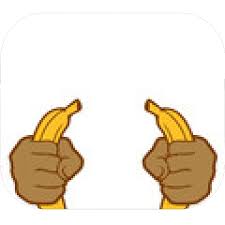 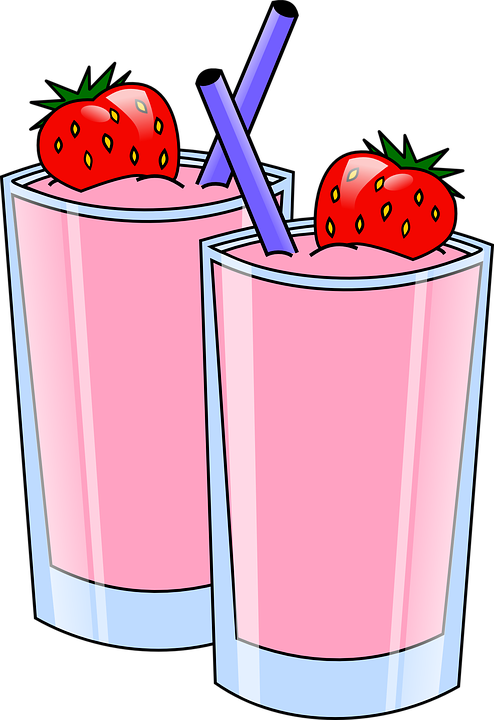 